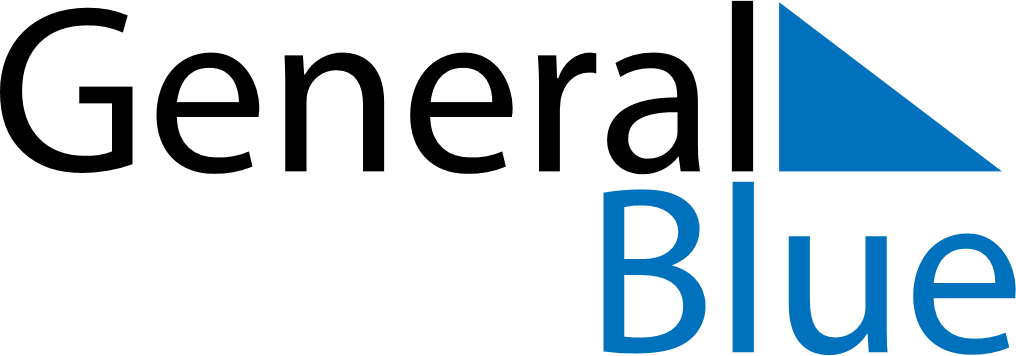 May 1866May 1866May 1866May 1866May 1866SundayMondayTuesdayWednesdayThursdayFridaySaturday12345678910111213141516171819202122232425262728293031